Российская Федерация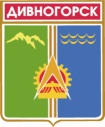 Администрация города ДивногорскаКрасноярского края П О СТ А Н О В Л Е Н И Е    05.04. 2017				   г.Дивногорск		                			     №  71пО внесении изменений в постановление администрации города Дивногорска от 28.02.2017 № 39п «Об утверждении Порядка представления, рассмотрения и оценки предложений по включению дворовой территории в мероприятие по благоустройству, направленное на формирование современной городской среды подпрограммы «Реформирование и модернизация жилищно-коммунального хозяйства» муниципальной программы «Функционирование жилищно-коммунального хозяйства и повышение энергетической эффективности муниципального образования город Дивногорск» на 2017 год»В рамках реализации Федерального приоритетного проекта «Формирование комфортной городской среды» в целях создания условий для системного повышения качества и комфорта городской среды на территории муниципального образования город Дивногорск, в соответствии с Постановлением Правительства Российской Федерации от 10 февраля 2017 № 169 «Об утверждении правил предоставления и распределения субсидий из федерального бюджета бюджетам субъектов Российской Федерации на поддержку государственных программ субъектов Российской Федерации и муниципальных программ формирования современной городской среды», руководствуясь статьей 43 Устава города Дивногорска:ПОСТАНОВЛЯЮ:1. Внести в  постановление администрации города Дивногорска от 28.02.2017 № 39п «Об утверждении Порядка представления, рассмотрения и оценки предложений по включению дворовой территории в мероприятие по благоустройству, направленное на формирование современной городской среды подпрограммы «Реформирование и модернизация жилищно-коммунального хозяйства» муниципальной программы «Функционирование жилищно-коммунального хозяйства и повышение энергетической эффективности муниципального образования город Дивногорск» на 2017 год» изменения следующего содержания:1.1. По тексту постановления и приложения к нему исключить слова «подпрограммы «Реформирование и модернизация жилищно-коммунального хозяйства».1.2. В пунктах 3.1., 3.7. приложения к постановлению слова «10 марта» заменить на слова «05 апреля»;2. Настоящее постановление подлежит опубликованию в средствах массовой информации и размещению на официальном сайте администрации города Дивногорска в информационно-телекоммуникационной сети «Интернет».          3. Контроль за исполнением настоящего постановления оставляю за собой.Глава города								      	               Е.Е. Оль